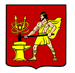 МУНИЦИПАЛЬНОЕ КАЗЕННОЕ УЧРЕЖДЕНИЕ «ДЕПАРТАМЕНТ ПО РАЗВИТИЮ ПРОМЫШЛЕННОСТИ, ИНВЕСТИЦИОННОЙ ПОЛИТИКЕ И РЕКЛАМЕ ГОРОДСКОГО ОКРУГА ЭЛЕКТРОСТАЛЬ МОСКОВСКОЙ ОБЛАСТИ»____________________________________________________________________________ПРИКАЗ«08» августа 2018г.                                                                                                               №36О проведении открытого аукциона в электронной форме на право заключения договора на установку и эксплуатацию рекламных конструкций на земельном участке, здании или ином недвижимом имуществе, находящемся в муниципальной собственности городского округа Электросталь Московской области, а также земельном участке, государственная собственность на который не разграничена, находящемся на территории городского округа Электросталь Московской областиВ соответствии с Федеральными законами Российской Федерации от 13.03.2006 №38-ФЗ «О рекламе», от 06.10.2003 №131-ФЗ «Об общих принципах организации местного самоуправления в Российской Федерации»,  положением «Об  организации и проведении открытого аукциона в электронной форме на право заключения договора на установку и эксплуатацию рекламных конструкций на земельном участке, здании или ином недвижимом имуществе, находящемся  в муниципальной  собственности городского округа Электросталь  Московской области, а также земельном участке, государственная собственность на который не разграничена, находящемся на территории городского округа Электросталь Московской области», утвержденным решением Совета депутатов городского округа Электросталь от  28. 02. 2017 г. №  149/27 (в редакции решения от 29.11.2017 №241/39), положением «О порядке установки и эксплуатации рекламных конструкций на территории  городского округа Электросталь Московской области», утвержденным постановлением Администрации городского округа Электросталь  Московской области от 14.11.2017 №813/11, административным регламентом по предоставлению муниципальной услуги «Выдача разрешений на установку и эксплуатацию рекламных конструкций, аннулирование ранее выданных разрешений», утвержденного постановлением  Администрации городского округа Электросталь  Московской области от 08.05.2018 №382/5,ПРИКАЗЫВАЮ:Провести открытый аукцион в электронной форме на право заключения договора на установку и эксплуатацию рекламных конструкций на земельном участке, здании или ином недвижимом имуществе, находящемся  в муниципальной  собственности городского округа Электросталь  Московской области, а также земельном участке, государственная собственность на который не разграничена, находящемся на территории городского округа Электросталь Московской области (далее – открытый аукцион), по Лоту:Лот № 1Начальная (минимальная) цена Лота № 1 – 891 000 (Восемьсот девяноста одна тысяча) рублей 00 копеек.          «Шаг» аукциона по Лоту № 1 – 5%, 44 550 (Сорок четыре тысячи пятьсот пятьдесят) рублей 00 копеек.Размер задатка по Лоту № 1 – 20%, 178 200 (Сто семьдесят восемь тысяч двести) рублей 00 копеек.2. Утвердить Извещение о проведении открытого аукциона в электронной форме на право заключения договора на установку и эксплуатацию рекламных конструкций на земельном участке, здании или ином недвижимом имуществе, находящемся  в муниципальной  собственности городского округа Электросталь  Московской области, а также земельном участке, государственная собственность на который не разграничена, находящемся на территории городского округа Электросталь Московской области (Приложение №1),3.  По результатам открытого аукциона в электронной форме заключить договоры на установку и эксплуатацию рекламных конструкций на земельном участке, здании или ином недвижимом имуществе, находящемся  в муниципальной  собственности городского округа Электросталь  Московской области, а также земельном участке, государственная собственность на который не разграничена, находящемся на территории городского округа Электросталь Московской области, в соответствии с действующим  законодательством.4. Опубликовать Извещение о проведении открытого аукциона в электронной форме на право заключения договора на установку и эксплуатацию рекламных конструкций на земельном участке, здании или ином недвижимом имуществе, находящемся  в муниципальной  собственности городского округа Электросталь  Московской области, а также земельном участке, государственная собственность на который не разграничена, находящемся на территории городского округа Электросталь Московской области на официальном сайте городского округа Электросталь Московской области в информационно-телекоммуникационной сети «Интернет» по адресу: www.electrostal.ru.5. Контроль за исполнением настоящего приказа оставляю за собой.Директор                                                                                                                    Ф.А.Ефанов                                                                          Приложение №1                                                                                                 к приказу МКУ «Департамент   по развитию промышленности,                                                                                             инвестиционной политике                                                                 и рекламе»                                                                             от 08.08.2018 №36ИЗВЕЩЕНИЕо проведении открытого аукциона в электронной форме на право заключения к договора на установку и эксплуатацию рекламных конструкций на земельном участке, здании или ином недвижимом имуществе, находящемся в муниципальной собственности городского округа Электросталь Московской области, а также земельном участке, государственная собственность на который не разграничена, находящемся на территории городского округа Электросталь Московской областиОбщие положения Форма торгов - аукцион, открытый по составу участников и по форме подачи предложений. Предмет открытого аукциона в электронной форме (далее - электронного аукциона) - право на заключения договора на установку и эксплуатацию рекламных конструкций на земельном участке, здании или ином недвижимом имуществе, находящемся в муниципальной собственности, а также на земельном участке, государственная собственность на который не разграничена, находящемся на территории городского округа Электросталь Московской области. Основание для проведения электронного аукциона - приказ МКУ «Департамент по развитию промышленности, инвестиционной политике и рекламе» от 08.08.2018 №36 проведении открытого аукциона в электронной форме на право заключения договора на установку и эксплуатацию рекламных конструкций на земельном участке, здании или ином недвижимом имуществе, находящемся  в муниципальной  собственности городского округа Электросталь  Московской области, а также земельном участке, государственная собственность на который не разграничена, находящемся на территории городского округа Электросталь Московской области. Организатор электронного аукциона - МКУ «Департамент по развитию промышленности, инвестиционной политике и рекламе» (далее – организатор электронного аукциона) (адрес (почтовый адрес): 144003, Московская область, г. Электросталь, прзд. Чернышевского, д.20А; телефон - 8(496)574-21-27; адрес электронной почты: mkureklama@mail.ru). Ответственное должностное лицо - Ефанов Филипп Александрович – директор МКУ «Департамент по развитию промышленности, инвестиционной политике и рекламе». Официальный сайт организатора электронного аукциона - сайт размещения информации: www.electrostal.ru.Единый портал торгов Московской области - сайт размещения информации: www.torgi.mosreg.ru.Официальный сайт торгов Российской Федерации - сайт размещения информации: www.torgi.gov.ru.Адрес электронной площадки - www.rts-tender.ru. Аукционная комиссия - определена на основании решения организатора электронного аукциона приказом директора МКУ «Департамент по развитию промышленности, инвестиционной политике и рекламе»  от 30.05.2018 № 30 «О создании  аукционной комиссии по организации и проведении открытого аукциона в электронной форме на право заключения договора на установку и эксплуатацию рекламных конструкций на земельном участке, здании или ином недвижимом имуществе, находящемся  в муниципальной  собственности городского округа Электросталь  Московской области, а также земельном участке, государственная собственность на который не разграничена, находящемся на территории городского округа Электросталь Московской области». Контактная информация - почтовый адрес: 144000, Московская область, г. Электросталь, прзд. Чернышевского, д. 20А; телефон - 8 (496) 574-21-27.Реквизиты для перечисления задатка: Банк получателя: МОСМКОВСКИЙ ФИЛИАЛ ПАО «СОВКОМБАНК» г. МоскваБИК: 044525967Получатель платежа: ООО «РТС-тендер»ИНН 7710357167КПП 773001001Корр. Счет 30101810945250000967Расчетный счет: 40702810600005001156Начальная (минимальная) цена договора (цена лота) - начальная (минимальная) цена договора (цена лота) устанавливается в размере годовой платы по договору на установку и эксплуатацию рекламной конструкции, рассчитанной в соответствии с действующей методикой расчета начальной годовой цены договора на установку и эксплуатацию рекламной конструкции, утвержденную решением Совета депутатов городского округа Электросталь Московской области от   28. 02. 2017 г. № 149/27 (в редакции решения от 29.11.2017 №241/39).Начальная (минимальная) цена лота № 1: 891 000 (Восемьсот девяноста одна тысяча) рублей 00 копеек. «Шаг» аукциона - 5 % (пять  процентов) от начальной (минимальной) цены договора (цены лота).Место размещения рекламной конструкции (адрес, привязка), тип, вид, размер одной стороны, количество сторон, общая площадь, технологические характеристики рекламной конструкции (наличие/отсутствие подсвета, тип подсвета, наличие/отсутствие автоматической смены экспозиции) указаны в разделе «Перечень лотов, начальной (минимальной) цены Лота, срок действия договора» согласно Схеме размещения рекламных конструкций, утвержденной постановлением Администрации городского округа Электросталь Московской области от 17.07.2014 № 98/2 (в редакции постановлений от 02.02.2017 № 52/2, от 06.09.2017 № 629/9, от 27.12.2017 № 970/12, от 07.02.2018 № 77/2, от 07.06.2018 № 524/6) размещенной на официальном сайте администрации муниципального образования  www.electrostal.ru.Порядок, форма и срок предоставления разъяснений положений Извещения о проведении электронного аукциона - любое заинтересованное лицо вправе обратиться за разъяснениями положений Извещения о проведении электронного аукциона к организатору торгов с использованием средств электронной площадки.Запрос направляется в режиме реального времени в «Личный кабинет» организатора электронного аукциона для рассмотрения при условии, что запрос поступил организатору электронного аукциона не позднее чем за пять дней до даты окончания срока подачи заявок на участие в электронном аукционе.Организатор электронного аукциона обязан ответить на запрос в течение двух рабочих дней с даты поступления указанного запроса и предоставить оператору электронной площадки для размещения в открытом доступе разъяснение с указанием предмета запроса, но без указания лица, от которого поступил запрос.Дата и время начала подачи заявок на участие в электронном аукционе - с 10 час. 00 мин. по московскому времени «13» августа 2018г.Дата и время окончания подачи заявок на участие в электронном аукционе - до 10 час. 00 мин. по московскому времени «13» сентября 2018г.Адрес электронной площадки для подачи заявок на участие в электронном аукционе - www.rts-tender.ru.Срок рассмотрения заявок на участие в электронном аукционе – с 9.00 по 13.00 14 сентября 2018 года. Уведомление лиц, подавших заявки на участие в электронном аукционе, об их допуске (отказе в допуске) к участию в аукционе - По результатам рассмотрения заявок на участие в электронном аукционе аукционная комиссия оформляет протокол рассмотрения заявок на участие в электронном аукционе, который подписывается всеми присутствующими на заседании аукционной комиссии членами, в срок не позднее 18.00 14 сентября 2018 года.Указанный протокол в срок не позднее даты окончания срока рассмотрения заявок на участие в электронном аукционе организатор электронного аукциона размещает на официальном сайте, а также обеспечивает его размещение на сайте ЕПТ МО, электронной площадке.В течение одного часа со дня поступления оператору электронной площадки протокола он направляет каждому заявителю, подавшему заявку на участие в электронном аукционе, уведомление о решении, принятом в отношении поданной им заявки.Адрес электронной площадки проведения электронного аукциона, дата проведения электронного аукциона - www.rts-tender.ru, «17» сентября 2018 г. в 10 час. 00 мин. по московскому времени.Порядок определения победителя электронного аукциона - победителем электронного аукциона признается участник, предложивший наиболее высокую цену Лота, и заявка которого соответствует требованиям, установленным в Извещении о проведении электронного аукциона.Срок заключения договора -  договор может быть заключен не ранее чем через 10 дней и в срок не позднее 20 дней с даты размещения на электронной площадке протокола о результатах электронного аукциона.Срок подписания победителем договора - в течение десяти дней со дня размещения организатором электронного аукциона на электронной площадке проекта договора победитель электронного аукциона размещает на электронной площадке проект договора, подписанный лицом, имеющим право действовать от имени победителя электронного аукциона.Форма, сроки и порядок оплаты по договору - форма, сроки и порядок оплаты определены проектом договора.Решение об отказе от проведения электронного аукциона - организатор электронного аукциона вправе принять решение об отказе от проведения электронного аукциона в любое время, но не позднее, чем за 3 (три) дня до даты окончания срока подачи заявок на участие в электронном аукционе.Организатор электронного аукциона размещает решение об отказе от проведения электронного аукциона на официальном сайте, а также обеспечивает его размещение на сайте ЕПТ МО, электронной площадке в течение 1 (одного) дня с даты принятия решения об отказе от проведения электронного аукциона. В течение 2 (двух) рабочих дней с даты принятия указанного решения организатор электронного аукциона направляет соответствующие уведомления всем заявителям и разблокирует денежные средства, в отношении которых осуществлено блокирование операций по Счету Заявителя (участника).При этом организатор электронного аукциона не несет ответственность в случае, если заявитель не ознакомился с изменениями, внесенными в Извещение о проведении электронного аукциона, размещенными надлежащим образом.Решение о внесении изменений в Извещение о проведении электронного аукциона - организатор электронного аукциона вправе принять решение о внесении изменений в Извещении о проведении электронного аукциона не позднее, чем за 3 (три) дня до даты окончания срока подачи заявок на участие в электронном аукционе. В течение одного дня с даты принятия указанного решения организатор электронного аукциона размещает такие изменения на официальном сайте, а также обеспечивает их размещение на сайте ЕПТ МО, электронной площадке. При этом срок подачи заявок на участие в электронном аукционе должен быть продлен таким образом, чтобы с даты размещения внесенных изменений в Извещение о проведении электронного аукциона, до даты окончания подачи заявок на участие в электронном аукционе он составлял не менее 15 (пятнадцати) дней.2. Порядок подачи заявок на участие в электронном аукционеПодача заявок осуществляется только лицами, прошедшими процедуру регистрации на электронной площадке. Регистрация на электронной площадке проводится в соответствии с регламентом электронной площадки  и  осуществляется без взимания платы. Заявка подается в срок, который установлен в Извещении о проведении электронного аукциона.Заявитель вправе подать в отношении одного лота только одну заявку. 
В случае подачи одним заявителем заявок по нескольким лотам на каждый лот оформляется отдельная заявка.Заявка направляется заявителем оператору электронной площадки в форме электронного документа. Поступление указанной заявки является поручением о блокировке операций по счету такого заявителя, открытому для проведения операций по обеспечению участия в электронном аукционе, в отношении денежных средств в размере суммы задатка на участие в электронном аукционе.Заявка оформляется по форме согласно Приложению к Извещению о проведении электронного аукциона и состоит из двух частей. Первая часть заявки должна содержать согласие Заявителя с условиями Извещения, а также его обязательство установить рекламные конструкции, в соответствии с техническими характеристиками, указанными в Извещении.Вторая часть заявки должна содержать заявление на участие в аукционе, соответствующее форме, утвержденной Извещением, содержащее обязательство Заявителя, в случае признания его победителем Электронного аукциона, подписать Договор в установленные Извещением сроки, а также установить конструкции в соответствии с техническими характеристиками, установленными в настоящей документации, а также гарантию Заявителя о достоверности представленной информации; сведения о Заявителе, включая наименование и местонахождение юридического лица, либо фамилию, имя, отчество, место жительства индивидуального предпринимателя, либо фамилию, имя, отчество, место жительства и паспортные данные физического лица; идентификационный номер налогоплательщика Заявителя; основной государственный регистрационный номер юридического лица или индивидуального предпринимателя; почтовый адрес; телефон; факс; адрес электронной почты; фамилию, имя, отчество и должность лица, уполномоченного на подписание договоров; документ, подтверждающий полномочия лица на подписание договоров; банковские реквизиты; полученную не ранее чем за шесть месяцев до даты размещения на Официальном сайте торгов Извещения о проведении аукциона выписку из единого государственного реестра юридических лиц или нотариально заверенную копию такой выписки (для юридических лиц), полученную не ранее чем за шесть месяцев до даты размещения на Официальном сайте торгов Извещения о проведении аукциона выписку из единого государственного реестра индивидуальных предпринимателей или нотариально заверенную копию такой выписки (для индивидуальных предпринимателей), копии документов, удостоверяющих личность (для иных физических лиц), надлежащим образом заверенный перевод на русский язык документов о государственной регистрации юридического лица или физического лица в качестве индивидуального предпринимателя в соответствии с законодательством соответствующего государства (для иностранных лиц), полученные не ранее чем за шесть месяцев до даты размещения на Официальном сайте торгов Извещения о проведении аукциона; документ, подтверждающий право лица действовать от имени Заявителя; решение об одобрении или о совершении крупной сделки либо копию такого решения в случае, если требование о необходимости наличия такого решения для совершения крупной сделки установлено законодательством Российской Федерации, учредительными документами юридического лица и если для Заявителя - юридического лица заключение договора, внесение задатка являются крупной сделкой; заявление об отсутствии решения о ликвидации Заявителя - юридического лица, об отсутствии решения арбитражного суда о признании Заявителя - юридического лица, индивидуального предпринимателя банкротом и об открытии конкурсного производства, об отсутствии решения о приостановлении деятельности Заявителя, связанной с установкой и эксплуатацией рекламных конструкций, в порядке, предусмотренном Кодексом Российской Федерации об административных правонарушениях, документ об оплате задатка.В случае, если аукцион проводится среди субъектов малого и среднего предпринимательства, организатор аукциона осуществляет проверку наличия сведений о таких юридических лицах и индивидуальных предпринимателях в едином реестр субъектов малого и среднего предпринимательства.В первую часть заявки не включаются сведения о фирменном наименовании (наименовании), об организационно-правовой форме, о месте нахождения, почтовом адресе (для юридического лица), фамилии, имени, отчестве, паспортных данных, сведений о месте жительства (для индивидуального предпринимателя), номере контактного телефона, адресе электронной почты, идентификационном номере налогоплательщика.Изменение заявки допускается только путем подачи заявителем новой заявки в установленные в Извещении о проведении электронного аукциона сроки о проведении электронного аукциона, при этом первоначальная заявка на участие в электронном аукционе должна быть отозвана.Прием заявок прекращается не позднее даты окончания срока подачи заявок.Оператор электронной площадки отказывает в приеме заявки в случае: предоставления заявки, подписанной электронной цифровой подписью лица, не имеющего право действовать от имени заявителя; отсутствия на счете заявителя, подавшего заявку на участие в электронном аукционе, предназначенном для проведения операций по обеспечению участия в электронном аукционе, денежных средств в размере суммы задатка, в отношении которых не осуществлено блокирование операций по счету оператором электронной площадки; подачи одним заявителем двух и более заявок в отношении одного лота (в этом случае заявителю возвращаются все поданные заявки); получения оператором электронной площадки заявки после дня и времени окончания срока подачи заявок.Отказ в приеме заявки по иным основаниям не допускается.Порядок регистрации заявок осуществляется в соответствии с регламентом электронной площадки. Заявки с прилагаемыми к ним документами, поданные с нарушением установленного срока подачи заявок, а также заявки с незаполненными полями на электронной площадке не регистрируются программными средствами.Заявитель имеет право отозвать заявку, принятую оператором электронной площадки, не позднее дня, предшествующего дню окончания срока приема заявок путем направления уведомления об отзыве заявки оператору электронной площадки.В случае отзыва заявки заявителем в срок позднее дня окончания срока приема заявок оператор электронной площадки прекращает блокировку операций по счету для проведения операций по обеспечению участия в электронном аукционе в отношении денежных средств в размере суммы задатка на участие в электронном аукционе.Заявитель несет все расходы, связанные с подготовкой и подачей своей заявки, а организатор электронного аукциона, не отвечает и не имеет обязательств по этим расходам независимо от результатов электронного аукциона.В течение одного часа со дня получения заявки на участие в электронном аукционе оператор электронной площадки обязан осуществить блокирование операций по счету для проведения операций по обеспечению участия в электронном  аукционе заявителя, подавшего такую заявку, в отношении денежных средств в размере суммы задатка на участие в электронном аукционе, присвоить ей порядковый номер и подтвердить в форме электронного документа, направляемого заявителю, подавшему заявку на участие в электронном аукционе, ее получение с указанием присвоенного ей порядкового номера.Заявки направляются оператором электронной площадки организатору электронного аукциона в течение одного часа со дня окончания срока приема заявок.3. Обеспечение заявок на участие в электронном аукционеОбеспечение заявок на участие в электронном аукционе представляется в виде задатка. Для выполнения условий об электронном аукционе и допуска к участию в электронном аукционе каждый заявитель перечисляет на электронную площадку задаток в размере 20 % от начальной (минимальной) цены договора (цены лота).Внесение задатка подтверждается отдельным платежным документом (по каждому лоту), надлежащим образом заверенная копия которого прикладываются к заявке на участие в электронном аукционе. Сумма задатка, внесенного участником, с которым заключен договор, засчитывается в счет оплаты договора.Победителю электронного аукциона, уклонившемуся от заключения договора по результатам электронного аукциона, задаток не возвращается.Задаток должен быть перечислен в срок, обеспечивающий его поступление на расчетный счет организатора электронного аукциона не позднее даты окончания срока рассмотрения заявок. 4. Порядок проведения электронного аукциона и определения победителя электронного аукциона Электронный аукцион проводится в день, указанный в Извещении о проведении Электронного аукциона. Время начала проведения Электронного аукциона устанавливается Оператором Электронной площадки.При проведении Электронного аукциона его участники подают предложения о цене Лота, предусматривающие повышение текущего предложения о цене Лота, на величину в пределах «шага» аукциона.При проведении Электронного аукциона любой его участник имеет право подать предложение о цене Лота независимо от «шага» аукциона при условии, что предложение о цене Лота не может быть равным ранее поданному этим участником предложению о цене Лота или ниже чем оно, а также предложение о цене Лота, равное нулю; предложение о цене Лота не может быть ниже, чем текущее минимальное предложение о цене Лота, увеличенное на «шаг» аукциона; предложение о цене Лота не может быть ниже, чем текущее минимальное предложение о цене Лота в случае, если оно подано таким участником электронного аукциона.Регламент проведения процедуры электронных аукционов определяется оператором электронной площадки.Во время проведения Электронного аукциона Оператор Электронной площадки обязан отклонить предложения о цене Лота, не соответствующие требованиям, предусмотренным пунктом 4 настоящего Извещения. Победителем Электронного аукциона признается участник, предложивший наиболее высокую цену Лота, и заявка которого соответствует требованиям, установленным в Извещении о проведении электронного аукциона. На основании результатов электронного аукциона оператором электронной площадки оформляется протокол проведения электронного аукциона, который должен содержать: адрес электронной площадки; дату, время начала и окончания электронного аукциона; начальную минимальную цену Лота; предложения о цене Лота победителя электронного аукциона с указанием времени поступления данного предложения и порядкового номера, присвоенного заявке на участие в электронном аукционе.Протокол проведения аукциона размещается оператором электронной площадки на электронной площадке в течение 30 минут после окончания электронного аукциона.Оператор электронной площадки в течение одного часа после размещения протокола проведения электронного аукциона на электронной площадке предоставляет организатору электронного аукциона в электронной форме сведения о победителе электронного аукциона, содержащие информацию о фирменном наименовании (наименовании), об организационно-правовой форме, о месте нахождения, почтовом адресе (для юридического лица), основном государственном регистрационном номере (основном государственном регистрационном номере индивидуального предпринимателя), фамилии, имени, отчестве, паспортных данных, сведения о месте жительства индивидуального предпринимателя, номере контактного телефона, адресе электронной почты, идентификационном номере налогоплательщика, с указанием порядкового номера, присвоенного заявке. В течение одного часа после размещения на электронной площадке протокола проведения электронного аукциона оператор электронной площадки направляет уведомление о результатах электронного аукциона победителю электронного.Протокол о результатах электронного аукциона подлежит хранению организатором электронного аукциона не менее трех лет по окончании срока действия договора.5. Заключение договора по результатам электронного аукционаПо результатам электронного аукциона заключается договор на условиях, указанных в Извещении о проведении электронного аукциона по цене, предложенной победителем В течение пяти дней с даты размещения на электронной площадке протокола о результатах электронного аукциона организатор электронного аукциона размещает без своей подписи проект договора, который содержит цену Лота, предложенной победителем электронного аукциона.В течение десяти дней со дня размещения организатором электронного аукциона на электронной площадке проекта договора победитель электронного аукциона размещает на электронной площадке проект договора, подписанный лицом, имеющим право действовать от имени победителя электронного аукциона.В течение трех рабочих дней с даты размещения на электронной площадке проекта договора, подписанного лицом, имеющим право действовать от имени победителя электронного аукциона, организатор электронного аукциона размещает подписанный сторонами договор на электронной площадке.Договор может быть заключен не ранее чем через 10 дней и в срок не позднее 20 дней с даты размещения на электронной площадке протокола о результатах электронного аукциона. Оператор электронной площадки по указанию организатора электронного аукциона в течение одного рабочего дня со дня подписания протокола о результатах электронного аукциона обязан разблокировать внесенные в качестве задатка денежные средства участников электронного аукциона, за исключением победителя электронного аукциона.Победитель электронного аукциона признается аукционной комиссией уклонившимся от заключения договора в случае, если в сроки, установленные в пункте 5, он не направил организатору электронного аукциона проект договора, подписанный лицом, имеющим право действовать от имени победителя такого аукциона. В случае если победитель электронного аукциона признан уклонившимся от заключения договора, организатор электронного аукциона имеет право обратиться в суд с требованием о возмещении убытков, причиненных уклонением от заключения договора в части, не покрытой суммой обеспечения заявки на участие в электронном аукционе, либо заключить договор с Участником, сделавшим предпоследнее предложение о цене договора. Организатор в течение трех рабочих дней с даты подписания Протокола об отказе от заключения договора направляет Участнику, сделавшему предпоследнее предложение о цене договора, один экземпляр Протокола об отказе от заключения договора и проект договора, который составляется путем включения условий исполнения договора, предложенных Участником, сделавшим предпоследнее предложение о цене договора, в проект договора, прилагаемый к Извещению о проведении электронного аукциона. Указанный проект договора подписывается Участником, сделавшим предпоследнее предложение о цене договора, в десятидневный срок и разместить его на электронной площадке. Участник, сделавший предпоследнее предложение о цене договора (цене лота), вправе подписать договор и разместить его на электронной площадке в порядке и в сроки, которые предусмотрены настоящим Извещением о проведении электронного аукциона, или отказаться от заключения договора. Одновременно с подписанием договора победитель электронного аукциона обязан предоставить обеспечение исполнения договора. Если победитель электронного аукциона уклонился от заключения договора, аукцион проводится заново.Организатор электронного аукциона в случаях, если электронный аукцион был признан несостоявшимся либо если не был заключен договор с единственным участником электронного аукциона, объявляет о проведении повторного электронного аукциона с измененными условиями электронного аукциона.6. Перечень лотов, начальной (минимальной) цены Лота, срок действия договораЛот № 1Начальная (минимальная) цена Лота № 1 – 891 000 (Восемьсот девяноста одна тысяча) рублей 00 копеек.          «Шаг» аукциона по Лоту № 1 – 5%, 44 550 (Сорок четыре тысячи пятьсот пятьдесят) рублей 00 копеек.Размер задатка по Лоту № 1 – 20%, 178 200 (Сто семьдесят восемь тысяч двести) рублей 00 копеек.Приложение 1к Извещению  о проведении открытого аукциона в электронной форме  на право заключения договора на установку и эксплуатацию рекламных конструкций на земельном участке, здании или ином недвижимом имуществе, находящемся  в муниципальной  собственности городского округа Электросталь  Московской области, а также земельном участке, государственная собственность на который не разграничена, находящемся на территории городского округа Электросталь Московской областиФОРМА ПЕРВОЙ ЧАСТИ ЗАЯВКИ      Организатору аукциона      Наименование оператора       электронной площадки                  _______________________________________               ЗАЯВКАна участие в открытом аукционе в электронной форме на право заключениядоговора на установку и эксплуатацию рекламных конструкций на земельном участке, здании или ином недвижимом имуществе, находящемся  в муниципальной  собственности городского округа Электросталь  Московской области, а также земельном участке, государственная собственность на который не разграничена, находящемся на территории городского округа Электросталь Московской областиЗаявитель.Извещает о своём согласии с условиями, указанными в Извещении о проведении открытого аукциона в электронной форме.Обязуется установить рекламные конструкции, в соответствии с техническими характеристиками, указанными в Извещении о проведении открытого аукциона в электронной форме, а именно _____________________________.Приложение 2к Извещению  о проведении открытого аукциона в электронной форме  на право заключения договора на установку и эксплуатацию рекламных конструкций на земельном участке, здании или ином недвижимом имуществе, находящемся  в муниципальной  собственности городского округа Электросталь  Московской области, а также земельном участке, государственная собственность на который не разграничена, находящемся на территории городского округа Электросталь Московской области                        ФОРМА ВТОРОЙ ЧАСТИ ЗАЯВКИ      Организатору аукциона      Наименование оператора       электронной площадки       _________________________________________             ЗАЯВКАна участие в открытом аукционе в электронной форме на право заключения договора на установку и эксплуатацию рекламных конструкций на земельном участке, здании или ином недвижимом имуществе, находящемся  в муниципальной  собственности городского округа Электросталь  Московской области, а также земельном участке, государственная собственность на который не разграничена, находящемся на территории городского округа Электросталь Московской области		Заявитель:		извещает о своем желании принять участие в открытом аукционе в электронной форме на право заключения договора на установку и эксплуатацию рекламных конструкций на земельном участке, здании или ином недвижимом имуществе, находящемся в государственной или муниципальной собственности, расположенного по адресу: ________________________________________________________, указанного в лоте № ________,который состоится «____» ______________ 20____г. на электронной площадке ____________________________________________________________________________________на условиях, указанных в Извещении о проведении открытого аукциона в электронной форме. 		Обязуется в случае признания победителем открытого аукциона в электронной форме подписать договор на установку и эксплуатацию рекламной конструкции в установленные Извещением о проведении открытого аукциона в электронной форме сроки. Уведомлен, что направление настоящей заявки в электронной форме является согласием на блокирование денежных средств, находящихся на счете заявителя, открытом для проведения операций по обеспечению участия в открытом аукционе в электронной форме.Подтверждает достоверность  представленной информации.	Перечень прилагаемых  документов_____________________________________________________________________________________________________________________________________________________________________________________________________________________________Приложение № 3 к Извещению  о проведении открытого аукциона в электронной форме  на право заключения договора на установку и эксплуатацию рекламных конструкций на земельном участке, здании или ином недвижимом имуществе, находящемся  в муниципальной  собственности городского округа Электросталь  Московской области, а также земельном участке, государственная собственность на который не разграничена, находящемся на территории городского округа Электросталь Московской областиПРОЕКТ ДОГОВОР № _________на установку и эксплуатацию рекламной конструкциина земельном участке, здании или ином недвижимом имуществе, находящемся в муниципальной собственности, а также земельном участке, государственная собственность на который не разграничена на территории городского округа Электросталь Московской областиг. Электросталь                                                                                  «___» ___________ 20 __ г. ТИПОВОЙ ДОГОВОР № _________на установку и эксплуатацию рекламной конструкции на земельном участке, здании или ином недвижимом имуществе, находящемся в муниципальной собственности, а также земельном участке, государственная собственность на который не разграничена на территории городского округа Электросталь Московской областиг.Электросталь     	                                                                        «___» ___________ 20 __ г.Муниципальное казенное учреждение «Департамент по развитию промышленности, инвестиционной политике и рекламе городского округа Электросталь Московской области» (далее – МКУ «Департамент по развитию промышленности, инвестиционной политике и рекламе»), в лице директора Ефанова Филиппа Александровича, действующего на основании Устава,  с одной стороны, и__________________________________, в дальнейшем именуемое «Рекламораспространитель», в лице ______________________, действующего на основании _____________________,  с другой стороны, а вместе именуемые «Стороны», в соответствии с Федеральным законом «О рекламе» от 13.03.2006 №38-ФЗ,  с соблюдением требований Гражданского кодекса РФ, на основании протокола Аукционной комиссии от «___»__________20__г. №_______,заключили настоящий договор (далее – Договор) о нижеследующем: 1.	Предмет и общие положения договора1.1.	На основании протокола электронного аукциона от _________ 2018 г. № , МКУ «Департамент по развитию промышленности, инвестиционной политике и рекламе» предоставляет Рекламораспространителю за плату право на установку и эксплуатацию рекламной конструкции в виде ____________, сторон ___________, общей площадью ______ м2, адрес размещения: Московская область, г. Электросталь, _______________________________,  номер рекламной конструкции по схеме размещения ______, на условиях, установленных настоящим договором, а Рекламораспространитель осуществляет его установку и эксплуатацию в целях распространения наружной рекламы, в соответствии с условиями настоящего договора. 1.2.	Рекламная конструкция может быть использована Рекламораспространителем исключительно для размещения рекламы, социальной рекламы.1.3.	Установка рекламной конструкции осуществляется Рекламораспространителем за свой счет с учетом предложения, представленного  на торгах. 1.4. Установка рекламной конструкции должна быть произведена в соответствии с техническими требованиями к рекламным конструкциям.2.	Платежи и расчеты по договору2.1.  Оплата цены аукционного предложения за право заключения настоящего Договора осуществляется Рекламораспространителем на основании протокола Аукционной комиссии от «__» ___ 20__ г. №____  в течение 10 (десяти) банковских дней с даты подписания настоящего Договора.Плата за право заключения настоящего Договора на установку и размещение рекламной конструкции составляет ______ сумма прописью__________________,в том числе НДС 18%______ сумма прописью____________________.С учетом внесенного задатка в размере _________ сумма прописью__________при проведении торгов, платеж составляет _________ сумма прописью___________.2.2. Размер ежегодной платы по договору на установку и эксплуатацию рекламных конструкций на земельном участке, здании или ином недвижимом имуществе, находящемся в муниципальной собственности, а также земельном участке, государственная собственность на который не разграничена на территории городского округа Электросталь Московской области составляет ________________________ рублей.2.3.	Размер ежегодной платы по договору может быть пересмотрен в одностороннем порядке в случае принятия Советом депутатов Городского округа Электросталь Московской области решения об изменении базовой ставки и коэффициентов. Пересмотр размера ежегодной платы по договору наступает с момента внесения соответствующих изменений в Положением об организации и проведении открытого аукциона в электронной форме на право заключения договора на установку и эксплуатацию рекламных конструкций на земельном участке, здании или ином недвижимом имуществе, находящемся  в муниципальной  собственности городского округа Электросталь  Московской области, а также земельном участке, государственная собственность на который не разграничена, находящемся на территории городского округа Электросталь Московской области, утвержденным решением Совета депутатов Городского округа Электросталь Московской области от 28. 02. 2017 г. №  149/27.2.4.	Ежегодная плата по договору производится ежеквартально равными долями не позднее 15  числа последнего месяца квартала по следующим реквизитам: ИНН 5053036458КПП 505301001 Получатель: УФК по Московской области (МКУ «Департамент по развитию промышленности, инвестиционной политике и рекламе» л/с 04483D07700) Банк получателя: ГУ Банка России по ЦФО Расчетный счет № 40101810845250010102БИК 044525000 ОКТМО 4679000046760000КБК: 00111109044040000120 - оплата по договору за установку и эксплуатацию рекламных конструкций.2.5.	Фактом перечисления средств является зачисление суммы платежа на расчетный счет, указанный в п. 2.3 настоящего договора. 2.6. Владелец рекламных конструкций имеет право единовременно внести плату за срок более одного квартала или за весь срок настоящего договора3.	Права и обязанности сторон3.1.	Стороны обязуются обеспечить полное и точное соблюдение Федерального закона от 13.03.2006 №38-ФЗ «О рекламе», иных федеральных законов и нормативных правовых актов Российской Федерации, устанавливающих требования, предъявляемые к наружной рекламе.3.2. МКУ «Департамент по развитию промышленности, инвестиционной политике и рекламе»  обязуется:3.2.1.	Предоставить Рекламораспространителю место, указанное в п. 1.1. настоящего договора, для установки и дальнейшей эксплуатации рекламной конструкции на срок с «___» _____________ 20__ г. по «___» ____________ 20__ г.3.2.2.	Не предоставлять другим заинтересованным лицам вышеуказанное рекламное место для установки и эксплуатации в течение срока действия договора.3.2.3.	Обеспечить доступ к имуществу, к которому присоединяется рекламная конструкция и пользование этим имуществом для целей, связанных с осуществлением прав владельца рекламной конструкции, в том числе ее эксплуатацией, техническим обслуживанием и демонтажем.3.2.4.   Выдать Разрешение на установку и эксплуатацию рекламной конструкции в соответствии с требованиями действующего законодательства.3.2.5.	Осуществлять контроль за техническим состоянием, целевым использованием и внешним видом конструкции. В случае выявления несоответствия технического состояния или внешнего вида, а также фактов нецелевого использования конструкций МКУ «Департамент по развитию промышленности, инвестиционной политике и рекламе» направляет Рекламораспространителю требование об устранении нарушений условий размещения конструкций с указанием срока на устранение.3.2.6.	Не вмешиваться в хозяйственную деятельность Рекламораспространителя.3.2.7.	Оказывать в период действия договора Рекламораспространителю консультационную и информационную помощь в целях эффективного и надлежащего использования рекламного места, предоставленного в соответствии с условиями настоящего договора.3.3.	МКУ «Департамент по развитию промышленности, инвестиционной политике и рекламе»  обязуется имеет право:3.3.1.	Беспрепятственно проводить периодический осмотр рекламных конструкций.3.3.2.	В случае несоответствия рекламных конструкций федеральному законодательству, техническому регламенту или ГОСТу, требовать от Рекламораспространителя приведения их в соответствие с установленными нормами. 3.3.3.	При повреждении рекламной конструкции требовать от Рекламораспространителя за свой счёт произвести её техническую экспертизу на соответствие государственным стандартам и проектной документации.3.3.4.	Требовать от Рекламораспространителя демонтировать рекламную конструкцию, если это необходимо для проведения внеплановых (экстренных) ремонтных работ на срок проведения таких работ, за счет средств Рекламораспространителя.3.3.5.	В случаях, предусмотренных настоящим договором МКУ «Департамент по развитию промышленности, инвестиционной политике и рекламе» вправе обратиться в суд для расторжения настоящего договора.3.3.6.	Осуществлять контроль платежей, предусмотренных настоящим договором.3.4.	Рекламораспространитель обязуется:3.4.1.	Разместить рекламную конструкцию и осуществлять его эксплуатацию в полном соответствии с требованием действующего законодательства, выданным разрешением на установку рекламной конструкции, Положением об установке и эксплуатации рекламных конструкций на территории городского округа Электросталь Московской области _______________, утвержденного ________________, требованиями настоящего Договора.3.4.2 Получить в порядке, установленном нормативными правовыми актами, разрешения на установку и эксплуатацию рекламных конструкций и осуществлять их установку и эксплуатацию строго в соответствии с указанными разрешениями. 3.4.3. В течение всего срока эксплуатации обеспечить надлежащее техническое состояние рекламной конструкции, обеспечивать уборку прилегающей территории.Производить за свой счет проверки (обследования) технического состояния рекламной конструкции, находящейся в эксплуатации. Обследование рекламной конструкции включает:-	проверку состояния и степень повреждения конструкции вследствие механических, коррозионных, температурных и иных воздействий;-	проверку состояния электрооборудования рекламной конструкции и соответствие ее нормативным документам (в случае подключения к линии электропередач);-	в случае повреждения рекламной конструкции Рекламораспространитель за свой счёт проводит техническую экспертизу несущей способности конструкции с учетом обнаруженных повреждений.По результатам обследования составляется заключение, содержащее краткое описание имеющихся отклонений, выводы о возможности дальнейшей эксплуатации объекта и срок следующего обследования.Указанные заключения по требованию в течении одного дня обязуется предоставлять в МКУ «Департамент по развитию промышленности, инвестиционной политике и рекламе».Производить за свой счет обслуживание рекламной конструкции, находящейся в эксплуатации. Обслуживание рекламной конструкции включает в себя мероприятия по сохранению её эстетического вида, удаление загрязнений.Рекламораспространитель обязан обеспечить недопустимость оклеивания рекламных конструкций плакатами, листовками, объявлениями, а также нанесения каких либо подписей и рисунков.3.4.4. В случае возникновения аварийных ситуаций на объектах инженерной инфраструктуры Владелец рекламных конструкций обязан произвести демонтаж рекламных конструкций  в течение двух часов с момента получения соответствующего предписания, в том числе в электронном виде или по факсимильной связи.В случае, если при возникновении аварийной ситуации демонтаж осуществлен силами организаций, осуществляющих ремонт и эксплуатацию объектов инженерной инфраструктуры, Владелец рекламных конструкций обязан компенсировать таким организациям затраты по демонтажу рекламных конструкций.3.4.5. Устранять в месячный срок, а в случае аварийной ситуации – немедленно, недостатки, выявленные по результатам экспертизы или обследований.3.4.6.	 Обеспечивать внеплановое обследование конструкции в случаях: аварийных ситуаций, стихийных бедствий, выявления в процессе эксплуатации конструктивной ошибки, производственных браков, указаний органов местного самоуправления и органов государственной власти с целью профилактического обследования для предотвращения аварийных ситуаций.3.4.7.	 В соответствии со ст. 10 Федерального закона от 13.03.2006 № 38-ФЗ «О рекламе» предоставлять рекламные места для размещения социальной рекламы.3.4.8.	 Демонтировать рекламную конструкцию не позднее, чем через месяц после истечения срока действия настоящего договора и удалить информацию, размещенную на такой рекламной конструкции в течение трех дней.3.4.9. После демонтажа рекламной конструкции произвести за свой счет благоустройство Рекламного места в течение трех рабочих дней.3.4.10.	 Представлять в МКУ «Департамент по развитию промышленности, инвестиционной политике и рекламе» копии платежных поручений о перечислении денежных средств на расчетный счет, указанный п. 2.3. настоящего договора, в течение 5 дней с момента оплаты.3.4.11.	 Сообщать в МКУ «Департамент по развитию промышленности, инвестиционной политике и рекламе» обо всех изменениях в учредительных документах юридического лица Рекламораспространителя.3.4.12.	Размещать на рекламной конструкции в пятидневный срок со дня ее установки маркировку с указанием наименования Рекламораспространителя, номера его телефона и номера рекламного места.3.4.13. Обеспечить присутствие служб города, сети которых расположены в непосредственной близости от места установки рекламной конструкции согласно выкопировкам, при установке рекламной конструкции.	3.4.14. Осуществить установку рекламной конструкции в строгом соответствии с техническим заданием, а также аукционной документацией.3.4.15. Отчуждение рекламных конструкций третьим лицам не освобождает рекламораспространителя от выполнения положений настоящего договора.3.5. Рекламораспространитель имеет право:3.5.1. После заключения договора и получения разрешения на установку рекламной конструкции установить и эксплуатировать конструкцию на рекламном месте, указанном в п. 1.1. Договора в течение срока, определенного п. 4.2. договора. Тип рекламной конструкции и место ее установки должны соответствовать параметрам, указанным в разрешении на установку конструкции.3.4.2.	Приступить к деятельности по размещению рекламы для целей, связанных с осуществлением прав владельца рекламной конструкции, в том числе с ее эксплуатацией, техническим обслуживанием и демонтажем на период действия настоящего договора.3.4.3.	Демонтировать рекламную конструкцию до истечения срока, указанного в п. 4.2. настоящего договора в течение 30 дней. При этом оплата за право установки и эксплуатации рекламной конструкции Рекламораспространителю не возвращается, за исключением случаев демонтажа рекламных конструкций для проведения внеплановых (экстренных) ремонтных работ на срок проведения таких работ.4. Срок действия договора4.1.	Настоящий договор действует в период с «___» __________ 20__ г. по «___» _______________ 20__ г.5. Изменение и расторжение договора5.1.	Настоящий договор может быть изменен или расторгнут по взаимному согласию Сторон или по инициативе одной из сторон в случаях, предусмотренных настоящим договором.5.2.	В случае расторжения настоящего договора ежегодная плата за право установки и эксплуатации рекламной конструкции Рекламораспространителю не возвращается. В случае их неуплаты задолженность взыскивается в судебном порядке. 5.3.	В случае расторжения настоящего договора по инициативе Рекламораспространителя, он направляет в МКУ «Департамент по развитию промышленности, инвестиционной политике и рекламе» в срок, не менее чем за 30 дней до предполагаемой даты расторжения уведомление о расторжении договора с указанием даты его прекращения, если иное не предусмотрено настоящим договором.5.4.	Настоящий договор может быть расторгнут по инициативе МКУ «Департамент по развитию промышленности, инвестиционной политике и рекламе» в следующих случаях:а)	использования рекламной конструкции для целей, не связанных с размещением рекламы;б)	несоблюдения п.1.4., п.2.3., п.п. 3.4.1. – 3.4.14. настоящего договора;в) 	в случае реконструкции прилегающей к средствам наружной рекламы территории, если размещение таковых невозможно в соответствии с действующим законодательством;5.5.	При наличии оснований для расторжения настоящего договора по инициативе МКУ «Департамент по развитию промышленности, инвестиционной политике и рекламе» уведомление о расторжении договора направляется Рекламораспространителю. с указанием даты его прекращения5.6. В случае прекращения настоящего Договора в соответствии с пунктами 5.4 денежные средства, оплаченные Рекламораспространителем, возврату не подлежат.5.7. Все изменения и дополнения к настоящему договору оформляются в письменном виде, подписываются уполномоченными представителями и являются его неотъемлемой частью.5.8. Стороны договорились принимать все меры к разрешению разногласий между ними путем переговоров.5.9. При невозможности достигнуть соглашения все вопросы, имеющие отношение к настоящему Договору, но прямо в нем не оговоренные, разрешаются в  арбитражном суде Московской области.6.	Ответственность сторон 6.1.	Стороны несут ответственность за невыполнение, либо ненадлежащее выполнение настоящего договора в соответствии с действующим законодательством РФ.6.2.	Рекламораспространитель несет установленную действующим законодательством РФ ответственность за ущерб, причиненный физическим и юридическим лицам в результате ненадлежащей эксплуатации рекламной конструкции.6.3. Расторжение договора по основаниям п.п. «б» п. 5.4. настоящего договора влечет для Рекламораспространителя штрафные санкции в виде перечисления в бюджет городского округа Электросталь Московской области денежных средств в двукратном размере ежегодной платы по настоящему договору. Денежные средства перечисляются в городского округа Электросталь Московской области не позднее 30 дней с момента расторжения договора.6.4.	За просрочку внесения оплаты по настоящему договору МКУ «Департамент по развитию промышленности, инвестиционной политике и рекламе»  вправе начислить Владельцу рекламных конструкций неустойку (пени) в размере 0,1% от суммы подлежащей оплате за каждый день просрочки платежа.7.	Форс-мажорные обстоятельства7.1.	Стороны освобождаются от ответственности за частичное или полное неисполнение обязательств по настоящему Договору, если это неисполнение явилось следствием обстоятельств непреодолимой силы.7.2. Сторона, для которой создалась невозможность исполнения обязательств, обязана в письменной форме в 10-дневный срок письменно известить другую сторону о наступлении вышеизложенных обстоятельств, предоставив дополнительно подтверждение компетентных органов.7.3. Невыполнение условий пункта 7.2 лишает сторону права ссылаться на форс-мажорные обстоятельства при невыполнении обязательств по настоящему Договору.7.4.	В случае прекращения Договора в связи с форс-мажорными обстоятельствами стороны составляют двухсторонний акт и производят окончательные расчеты.8.	Прочие условия8.1.	Настоящий Договор заключается в двух экземплярах, имеющих одинаковую юридическую силу, один из которых остаются в МКУ «Департамент по развитию промышленности, инвестиционной политике и рекламе», один передаётся Рекламораспространителю.	8.2.	 Стороны настоящего Договора обязаны письменно уведомлять об изменении организационно-правовой формы, юридического адреса, банковских реквизитов не позднее 3 (трех) рабочих дней с начала указанных изменений.8.3.	Все изменения и дополнения к настоящему договору оформляются сторонами в письменном виде, подписываются уполномоченными представителями сторон и являются его неотъемлемой частью.8.4.	Вопросы, не урегулированные настоящим Договором, регулируются действующим законодательством.«МКУ «Департамент по развитию промышленности, инвестиционной политике и рекламе»»:                           «Рекламораспространитель»:Подписи сторон:«МКУ «Департамент          по развитию промышленности, инвестиционной политике и рекламе»»:                          «Рекламораспространитель»:Должность, подпись                                                    Должность, подписьМ.П. 		    	М.П.Приложение № 4 к Извещению  о проведении открытого аукциона в электронной форме  на право заключения договора на установку и эксплуатацию рекламных конструкций на земельном участке, здании или ином недвижимом имуществе, находящемся  в муниципальной  собственности городского округа Электросталь  Московской области, а также земельном участке, государственная собственность на который не разграничена, находящемся на территории городского округа Электросталь Московской областиАНКЕТА  НА УЧАСТИЕ В АУКЦИОНЕна право заключения договора на установку и эксплуатацию рекламных конструкций
на территории городского округа Электросталь Московской̆ областиЗаявитель (его уполномоченный представитель):№ п\пАдрес установки и эксплуатации№ РК в схеме размещения РКВид РКТип РКРазмер одной стороны РККоличество сторон РКОбщая площадь РКкв.мТехнологические характеристики РКСобственник или законный владелец имущества, к которому присоединяется РКНачальная (минимальная) цена ЛотаСрок действия договора1Московская область,  г.Электросталь,Ногинское шоссе, рядом с водонапорной станцией 269АОтдельно стоящийщит3х6236Без подсветаНеразграниченная 90 0005 лет2Московская область,  г.Электросталь,Ногинское шоссе, д.5268АОтдельно стоящийщит3х6236Без подсветаНеразграниченная 90 0005 лет3Московская область,  г.Электросталь,Ногинское шоссе, д.14259ЛОтдельно стоящийщит3х6236Без подсветаНеразграниченная 90 0005 лет4Московская область,  г.Электросталь,Ногинское шоссе, д.6 (через дорогу)253ЛОтдельно стоящийщит3х6236Без подсветаНеразграниченная 90 0005 лет5Московская область,  г.Электросталь,Фрязевское шоссе, напротив д.10В по ул.Тевосяна218ПОтдельно стоящийщит3х6236Без подсветаНеразграниченная 90 0005 лет6Московская область,  г.Электросталь,Фрязевское шоссе, напротив д.1, корп.4 по ул.Победы213ПОтдельно стоящийщит3х6236Без подсветаНеразграниченная 90 0005 лет7Московская область,  г.Электросталь,Фрязевское шоссе, д.1, корп.4 по ул.Победы212ПОтдельно стоящийщит3х6236Без подсветаНеразграниченная 90 0005 лет8Московская область,  г.Электросталь,ул.Жулябина, д.2758ЛОтдельно стоящийщит3х6236Без подсветаНеразграниченная 54 0005 лет9Московская область,  г.Электросталь,ул.Победы, д.29161ШОтдельно стоящийщит3х6236Без подсветаНеразграниченная 72 0005 лет10Московская область,  г.Электросталь,ул.Ялагина, д.10 (конец дома)120ПОтдельно стоящийщит3х6236Без подсветаНеразграниченная 45 0005 лет11Московская область,  г.Электросталь,ул.Железнодорожная, около вокзала145ЗОтдельно стоящийщит3х6236Без подсветаНеразграниченная 45 0005 лет12Московская область,  г.Электросталь,ул.Спортивная, пересечение с прзд.Мичурина292РОтдельно стоящийщит3х6236Без подсветаНеразграниченная 45 0005 лет№ п\пАдрес установки и эксплуатации№ РК в схеме размещения РКВид РКТип РКРазмер одной стороны РККоличество сторон РКОбщая площадь РКкв.мТехнологические характеристики РКСобственник или законный владелец имущества, к которому присоединяется РКНачальная (минимальная) цена ЛотаСрок действия договора1Московская область,  г.Электросталь,Ногинское шоссе, рядом с водонапорной станцией 269АОтдельно стоящийщит3х6236Без подсветаНеразграниченная 90 0005 лет2Московская область,  г.Электросталь,Ногинское шоссе, д.5268АОтдельно стоящийщит3х6236Без подсветаНеразграниченная 90 0005 лет3Московская область,  г.Электросталь,Ногинское шоссе, д.14259ЛОтдельно стоящийщит3х6236Без подсветаНеразграниченная 90 0005 лет4Московская область,  г.Электросталь,Ногинское шоссе, д.6 (через дорогу)253ЛОтдельно стоящийщит3х6236Без подсветаНеразграниченная 90 0005 лет5Московская область,  г.Электросталь,Фрязевское шоссе, напротив д.10В по ул.Тевосяна218ПОтдельно стоящийщит3х6236Без подсветаНеразграниченная 90 0005 лет6Московская область,  г.Электросталь,Фрязевское шоссе, напротив д.1, корп.4 по ул.Победы213ПОтдельно стоящийщит3х6236Без подсветаНеразграниченная 90 0005 лет7Московская область,  г.Электросталь,Фрязевское шоссе, д.1, корп.4 по ул.Победы212ПОтдельно стоящийщит3х6236Без подсветаНеразграниченная 90 0005 лет8Московская область,  г.Электросталь,ул.Жулябина, д.2758ЛОтдельно стоящийщит3х6236Без подсветаНеразграниченная 54 0005 лет9Московская область,  г.Электросталь,ул.Победы, д.29161ШОтдельно стоящийщит3х6236Без подсветаНеразграниченная 72 0005 лет10Московская область,  г.Электросталь,ул.Ялагина, д.10 (конец дома)120ПОтдельно стоящийщит3х6236Без подсветаНеразграниченная 45 0005 лет11Московская область,  г.Электросталь,ул.Железнодорожная, около вокзала145ЗОтдельно стоящийщит3х6236Без подсветаНеразграниченная 45 0005 лет12Московская область,  г.Электросталь,ул.Спортивная, пересечение с прзд.Мичурина292РОтдельно стоящийщит3х6236Без подсветаНеразграниченная 45 0005 лет(Ф.И.О. заявителя)(дата, печать (при наличии печати) (должность (при наличии)(подпись)(расшифровка подписи)МКУ «Департамент по развитию промышленности, инвестиционной политике и рекламе»ТелАдресИНН КПП БанкР/сч КБК БИК ОКАТО Фирменное наименование (полное и сокращенное наименования организации либо Ф.И.О. заявителя – физического лица,  в том  числе, зарегистрированного в качестве индивидуального предпринимателя)Учредители / участники или акционеры  юридического лица (перечислить  наименования и организационно правовую форму или Ф.И.О. всех учредителей)Срок деятельности (с учетом правопреемственности)Место государственной регистрации заявителя - юридического лица (адрес местонахождения) / адрес места проживания для  физического лицаСтоимость основных фондов (по балансу последнего завершенного периода)Фактический адрес (почтовый адрес)ИННОГРНКППОКПООКВЭДОКТМОНаименование  банкаРасчетный счетКорреспондентский счетБИКТелефон /факс (с указанием кода города) и  адрес электронной почтыФ.И.О. руководителя заявителя, имеющего право подписи согласно учредительным документам, с указанием должности Ф.И.О. уполномоченного лица заявителя с указанием должностиТелефон /факс (с указанием кода города) уполномоченного лица заявителяАдрес электронной почты уполномоченного лица заявителя____________________________________________________________________________Наименование должности подпись руководителяФИОмп